PRILOG 1: OBRAZAC ZA PRIJAVU POSLOVNE ZONE*Opis terena (ravno/nagnuto/brdovito)** Vlasništvo (javno (državno/lokalno)/privatno)*** Način raspolaganja zemljištem (prodaja/zakup/pravo gradnje)PRILOZI:Ministarstvo gospodarstva i održivog razvoja ne snosi pravnu odgovornost za točnost ili sveobuhvatnost podataka u ovoj bazi podataka. Ministarstvo gospodarstva  i održivog razvoja ne prihvaća odgovornost za bilo kakvu izravnu, neizravnu, posljedičnu ili slučajnu štetu ili gubitke nastale zbog korištenja ove zbirke podataka.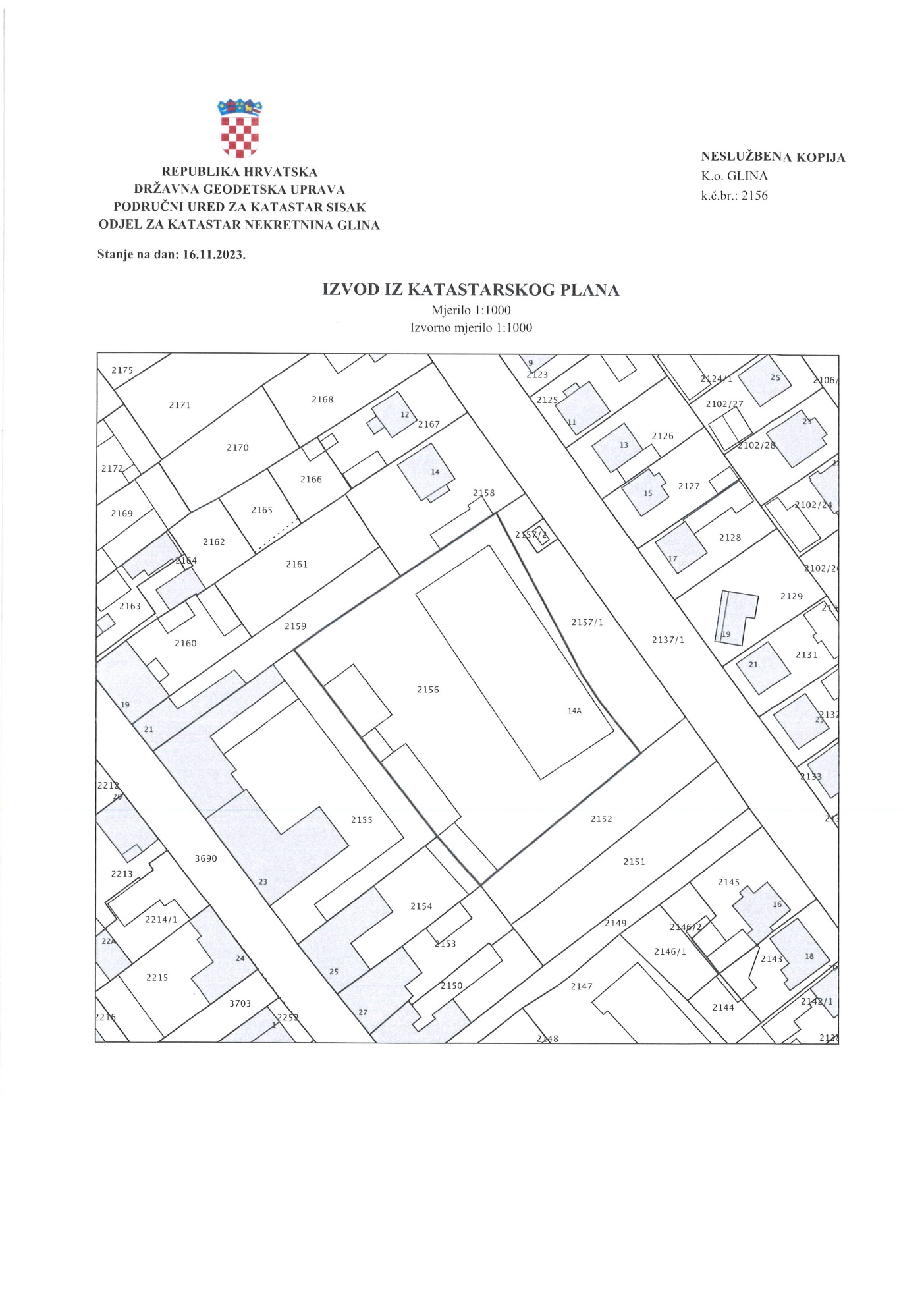 Opće informacije:                                      IME ZONE                                                       Opće informacije:                                      IME ZONE                                                       Opće informacije:                                      IME ZONE                                                       ŽupanijaŽupanijaSisačko-moslavačkaLokacija (grad/općina)Lokacija (grad/općina) GlinaAdresa (koordinate) Adresa (koordinate) Glina, Hrvatskog proljeća 14AVeličina poduzetničkog inkubatora (m2)Veličina poduzetničkog inkubatora (m2)1587Veličina dostupnog zemljišta (m2)Ukupno3756Veličina dostupnog zemljišta (m2)Javno – grad, općinaVeličina dostupnog zemljišta (m2)Javno - RHVeličina dostupnog zemljišta (m2)PrivatnoNamjena zemljišta (proizvodna/uslužna/proizvodno-uslužna)Namjena zemljišta (proizvodna/uslužna/proizvodno-uslužna)proizvodno uslužna Dopušteni koeficijent izgradnjeDopušteni koeficijent izgradnje0,42Dopušteni koeficijent iskoristivostiDopušteni koeficijent iskoristivosti0,80Dopuštena visina gradnje (m)Dopuštena visina gradnje (m)15,00Dopuštena buka (na rubnom dijelu proizvodnog pogona, dB)Dopuštena buka (na rubnom dijelu proizvodnog pogona, dB)Sukladno zakonskim odredbamaSpecifikacija parcela u ponudiSpecifikacija parcela u ponudiSpecifikacija parcela u ponudiSpecifikacija parcela u ponudiSpecifikacija parcela u ponudiSpecifikacija parcela u ponudiSpecifikacija parcela u ponudiSpecifikacija parcela u ponudiVeličina parcele (m2)Opis terena*Broj katastarske česticeVlasništvo**Tereti na nekretniniNačin raspolaganja zemljištem***Cijena zemljišta (EUR/m2)Najveća dostupna javna parcelaNajveća dostupna javna parcelaNajveća dostupna javna parcela kroz spajanje susjednih parcelaNajveća dostupna javna parcela kroz spajanje susjednih parcelaNajveća dostupna privatna parcelaNajveća dostupna privatna parcelaNajveća dostupna privatna parcela kroz spajanje više parcelaNajveća dostupna privatna parcela kroz spajanje više parcelaDostupnost infrastrukture/energenataDostupnost infrastrukture/energenataDostupnost infrastrukture/energenataDostupnost infrastrukture/energenataDostupnost infrastrukture/energenataENERGENTI  ENERGENTI  U zoni - Da/NeBlizu zone – Da/NeKapacitetiElektrična energija Električna energija dostupnost MW700Plin – kapacitetPlin – kapacitetkapacitet (m3/h)NEVodaVodam3/dan0,25 MPaOdvodnja / kanalizacijaOdvodnja / kanalizacijam3/dan/Mogućnost priključka na pročistač otpadnih vodaMogućnost priključka na pročistač otpadnih vodaNeKOMUNALNA DAVANJAKomunalni doprinos za proizvodne djelatnosti (EUR*/m³)1,32 EURKomunalni doprinos za uredski prostor (EUR*/m3)Komunalni doprinos za uslužne djelatnosti  (EUR*/m³)1,32 EUROslobađanje plaćanja komunalnog doprinosa/Iznos komunalne naknade (EUR*/m²)/Oslobađanje plaćanja komunalne naknadeVlasniku odnosno korisniku poslovnogprostora koji služi za proizvodnedjelatnosti, obrtništvo proizvodnogkaraktera i poljoprivredu koji započinju sobavljanjem djelatnosti u tim prostorimai upošljavaju 3 ili više djelatnika, navlastiti zahtjev odobriti će se smanjenjeobveze plaćanja komunalne naknade i to:-u 100% iznosa u prvoj godini poslovanjaod početka rada-u 50% iznosa u drugoj godini polovanja-u 25% iznosa u trećoj godini poslovanjaVODNI DOPRINOSVodni doprinos za poslovne građevine (EUR/m3) /Vodni doprinos za proizvodne građevine (EUR/m3)/Vodni doprinos za otvorene građevine (EUR/m3)/VODNA NAKNADANaknada za uređenje voda (EUR/m2)0,03-0,2€Prostorni planoviProstorni plan uređenja županije (odgovoriti sa DA ili NE) /Prostorni plan uređenja grada/općine (odgovoriti sa DA ili NE)DAGeneralni urbanistički plan (DA/NE/NEMA OBVEZE IZRADE)DAUrbanistički plan uređenja (IZRAĐEN/NIJE IZRAĐEN, A POSTOJI OBVEZA IZRADE/NE POSTOJI OBVEZA IZRADE)/Detaljni plan uređenja (IZRAĐEN/NIJE IZRAĐEN, A POSTOJI OBVEZA IZRADE/NE POSTOJI OBVEZA IZRADE)/Udaljenost prometne infrastruktureUdaljenost prometne infrastrukturePotrebno izgraditi pristupnu cestu (DA/NE)NEAutocesta (udaljenost od autoceste u km, navesti naziv autoceste)40 kmIndustrijski kolosijek (udaljenost u km)/Morska luka (udaljenost u km, navesti ime morske luke)175 kmZračna luka (udaljenost u km, navesti ime zračne luke)68 kmPostojeća poduzeća u zoniPostojeća poduzeća u zoniPostojeća poduzeća u zoniPostojeća poduzeća u zoniPostojeća poduzeća u zoniIme poduzetnikaDjelatnostZemlja porijeklaVlasnik poduzetnika (društvo)Web stranica poduzetnika/Kontakt podaci Kontakt podaci Ime i prezime osobe za kontakt Nada BabićInstitucija / društvo Grad GlinaPozicija u instituciji / društvuViši savjetnik za gospodarske djelatnosti i upravljanje imovinomE-mail adresanada@grad-glina.hrTelefon044/ 551 - 609Shematski prikaz zone s oznakom parcela (molim poslati kao zaseban privitak)Skenirana kopija isječka iz katastarskog plana zone s označenim slobodnim parcelama (molim poslati kao zaseban privitak)